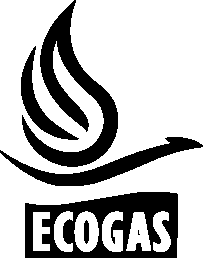 Distribuidora de Gas del Centro S.A.Distribuidora de Gas Cuyana S.A.PAC Programa de Aseguramiento de la CalidadB –Control de CalidadGerencia de IngenieríaÁrea Gestión de la CalidadVersión 020/03/17HISTORIA DE REVISIONESTABLA DE CONTENIDO					                                             Página1.	OBJETO	32.	ALCANCE	33.	GENERALIDADES	44.	DESARROLLO	45.	REGISTROS	5OBJETODar pautas generales para las tareas de control de transporte, recepción y estiba de caños de acero.ALCANCECaños de acero a instalar en líneas de transmisión y líneas de distribución.DESARROLLO La empresa que ejecute la obra deberá asegurar el cumplimiento de los requisitos establecidos en el presente instructivo durante las actividades de transporte, recepción y estiba, además de confeccionar los registros correspondientes en tiempo y forma.  Obras y GdC podrán auditar cualquiera de estas actividades, dependiendo del resultado de estas auditorías, la validación de lo declarado por la empresa que ejecuta la obra en los registros exigidos por este instructivo.Requisitos de transporteLos caños deberán ser transportados en camiones con semirremolques planos.Deberá cumplirse como mínimo lo establecido en el punto 4.5 de la NAG-109 “Acondicionamiento para el transporte”. Los caños se transportarán sobre apoyos rígidos de madera (tirantes y cuñas, como se recomienda en la figura 8 de la NAG-109), los cuales deberán ser especificados en el contrato de transporte.Los caños viajarán acompañados de los certificados de calidad de fabricación, y si corresponde, de los certificados de calidad del revestimiento.Requisitos de recepciónDurante la recepción de los caños, deberá controlarse que se hayan cumplido las condiciones de transporte exigidas por este instructivo.Se llevarán a cabo los siguientes controles:Dimensional: se verificará diámetro exterior, diámetro interior, espesor de pared. Deberán respetarse las tolerancias aplicables a estas dimensiones especificadas en la norma fabricación correspondiente al caño inspeccionado.Inspección visual:- Se verificará la correspondencia del caño con la especificación solicitada.- Lectura del marcado obligatorio.- Se buscarán defectos superficiales como focos de óxido, pitting.- Estado del revestimiento.Documentación: revisión de los certificados de calidad, revisión del romaneo y control de caducidad del revestimiento.Requisitos de estibaLos caños deberán cargarse, descargarse, estibarse y mantenerse almacenados cumpliendo como mínimo lo establecido en la NAG-109.REGISTRORevisiónDescripciónFecha0Versión Inicial.20/03/2017DESCRIPCIÓNREGISTRAARCHIVASOPORTETIEMPO DE CONSERVACIÓN Registro de Transporte(F-GdC-01) Contratista ObrasGdCGdCElectrónicoPermanenteRegistro de Recepción (F-GdC-02) Contratista ObrasGdCGdCElectrónicoPermanenteRegistro de Estiba(F-GdC-03) Contratista ObrasGdCGdCElectrónicoPermanente